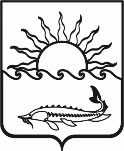 Р Е Ш Е Н И ЕСОВЕТА МУНИЦИПАЛЬНОГО ОБРАЗОВАНИЯПРИМОРСКО-АХТАРСКИЙ  РАЙОНшестого созываот 29 апреля 2020 года                                                                                      №636город  Приморско-Ахтарск О внесении изменений в решение Совета муниципального    образования Приморско-Ахтарский район от 28 июля 2010 года№64 «Об утверждении регламента Совета муниципальногообразования Приморско-Ахтарский район» В целях обеспечения возможности рассмотрения вопросов и проектов нормативных правовых актов, требующих безотлагательного рассмотрения  Советом муниципального образования Приморско-Ахтарский район   в условиях, ставящих под угрозу жизнь или нормальные жизненные условия населения Совет муниципального образования Приморско-Ахтарский район РЕШИЛ:1. Внести  изменения в регламент Совета муниципального образования Приморско-Ахтарский район, утверждённый решением Совета муниципального образования Приморско-Ахтарский район от 28 июля 2010 года №64, дополнив  раздел  V. Общий порядок работы Совета статьей 30.1 следующего содержания:         «Статья 30.1            1. В случае катастрофы природного или техногенного характера, пожара, наводнения, землетрясения, эпидемии или эпизоотии, а также в случае введения на территории Краснодарского края или Приморско-Ахтарского района режима повышенной готовности, режима чрезвычайной ситуации, ограничительных мероприятий (карантина), чрезвычайного положения и в других исключительных случаях, ставящих под угрозу жизнь или нормальные жизненные условия всего населения или его части, в целях рассмотрения вопросов и проектов правовых актов, требующих безотлагательного рассмотрения Советом муниципального образования Приморско-Ахтарский район  сессии Совета могут проводиться в дистанционной форме (далее-дистанционные заседания Совета) с использованием средств видео-конференц-связи.           2. Журналисты средств массовой информации на дистанционной сессии Совета могут присутствовать при наличии технической возможности.            3. Проект повестки дня дистанционной сессии Совета формируется председателем Совета. В проект повестки дня не могут быть включены вопросы, требующие тайного голосования.           4. Регистрация депутатов на дистанционном заседании Совета с помощью средств видео-конференц-связи или путём опроса депутатов, участвующих в дистанционной сессии Совета.            Уведомление председательствующего на дистанционном заседании о результатах регистрации депутатов осуществляется секретарем с помощью технических средств проведения дистанционного заседания Совета.            5. Рассмотрение вопросов, включенных в повестку дня дистанционного заседания Совета и принятие по ним решений, осуществляется в порядке, установленном регламентом.             6. Во время дистанционного заседания голосование, заявка на выступление или вопрос проводится поднятием руки или голосом. Подсчет голосов ведется секретарем заседания и передается председателю для оглашения результатов голосования.            7. На дистанционном заседании Совета может осуществляться видео- и аудиозапись для составления протокола. Протокол по итогам дистанционного заседания Совета хранится вместе с принятыми на нем решениями в Совете муниципального образования Приморско-Ахтарский район, а затем в установленном порядке дается в архив на постоянное хранение».            2. Настоящее решение вступает в силу со дня принятия.Председатель Совета   муниципального образованияПриморско-Ахтарский район                                                                  Е.А. Кутузова